Program Planning and Development Committee Reports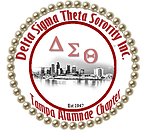  Dr. Brenda Webb Johnson, 1st Vice President – June 2020Two-Years in ReviewRespectfully submitted by Dr. Brenda Webb Johnson, 1st VP 2018-20 Arts and Letters Committee: dsttaarts@gmail.com Chair Shenika Baisley-Woodley:   A family friendly Virtual Painting with a Twist party was held on June 5, 2020.  Please continue sending 2020-2021 Book recommendations to dsttaarts@gmail.com Next Committee Meeting:  Sunday, Jun 14, 2020 from 7:00 pm – 8:00 pm via ZoomEconomic Development Committee:  dsttaecondev@gmail.com Chair Kay Lee-Smith: “Level Up” Women’s Business Virtual Competition with the 100 Black Women received 11 applications, the 9 eligible applications were reviewed and narrowed down to the following five businesses for the final competition. Nicole Donnell - Black Girl BudgetErika Nunn - Sparkle Bonnets & WrapsMaya Hill - Bright Beacon Insurance Inc.Ursula Metz - Ursula Metz Designs LLCDyheema Palmer - PRETTI ME COLLECTION LLC  (coming soon)The pitch event was held on Saturday June 13 from 10 am – 12:30 pm.  Judges include Belinthia Berry, Dr. Brenda Webb Johnson, and Harold Gillespie.  The winners will be announced and promoted on social media on June 27.Next Committee Meeting:  TBDEducational Development: Coordinator, Angie Fields:  May 30 is the deadline for the 25 spots for the 2020-21 year.  The end of the year program was attended by 86 parents and youth. You can view the highlights video by clicking on this link:  https://www.youtube.com/watch?v=7Ck5uz8ncKYDelta Gems: tampaalumnaedeltagems@gmail.com Chair Quicta Nicole Walters, co-chairs Maureen Goins, and Sharon Semple-Hayes: 61 girls enrolled. 23 Gems and 13 Volunteers. Elections were held on May 24.Next Committee Meeting:  TBDDelta Academy: tadeltaacademy@gmail.com Chair DeVonne McKeever-Daniels, co-chairs Jeanine Baron, and Deidre Joseph: Next Committee Meeting:  TBDSocial Action Committee: tasocialaction@gmail.com Chair Heddie Sumpter co-chair Audrey Sullivan Moore:  Social Action continues to send out information regarding opportunities for activism during this crisis in our country.  Census 2020 is underway.  PAI and Social Action have created a collaborative calendar for a response to the current crisis in America in conjunction with Physical and Mental Health and Membership Services.    They are also pursuing a letter writing campaign to local and state representatives over the summer.Next Committee Meeting: Thursday, June 18 at 8pm via ZoomRisk Management: dsttariskmng@gmail.com  Coordinator Cassandra Thomas Trainers:  Brenda Webb Johnson, Angie Fields, DeVonne McKeever-Daniels, and Gloria Williams:  Next month Cassandra will be soliciting feedback from returning volunteers to determine if recruitment is needed.  National guidance came out reminding us to be compliant with assuring we are not posting youth photos without a signed release from the parents.  A volunteer renewal form will go out this weekend.PP& D CommitteePrograms/Events offeredParticipantsSororsCollaborationsArts and LettersCourage in MotionYouth Art ExhibitTina Lifford BookRed Carpet EventsCircle of Sisters Book Club9030010015010-30 ave15357515010-20 ave714+111Economic DevelopmentPassing the TorchFinancial Literacy EntrepreneurshipMoney Smart46847340512182111082Educational DevelopmentEMBODIGEMSAcademyCareer Fair2561284972634303092International Awareness and InvolvementWorld AIDS DayBahamas ReliefWorld Health Day170250289015010421Political Awareness and Involvement and Social ActionDDCCVoter Registration/Census41101412331Physical and Mental HealthExpressionsGet Fit1573835285Scholarship$71,000 in awards2151251